Top of FormcPN532 NFC HAT For Raspberry Pi, I2C / SPI / UARTOverviewThis is a Raspberry Pi NFC HAT based on PN532 operating in the 13.56MHz frequency range. It supports three communication interfaces: I2C, SPI, and UART.NFC (Near Field Communication) is a wireless technology allows contactless point-to-point data communication between devices within a short distance of 10 cm. It is widely used in applications such as access control system, smart tickets, meal card, etc.Based on the popular NFC controller PN532 with multi interface options, this HAT will easily enable NFC function for your Raspberry Pi.FeaturesStandard Raspberry Pi 40PIN GPIO extension header, supports Raspberry Pi series boardsOnboard PN532 chip, supports various NFC/RFID cards like MIFARE/NTAG2xx, etc.Three interface options: I2C, SPI, and UART, configured via jumpers and switchesBreakout control pins, for easily connecting with host boards like STM32/ArduinoComes with development resources and manual (examples for Raspberry Python/C, STM32, Arduino)SpecificationsNFC controller: PN532Operating voltage: 3.3V/5VOperating frequency: 13.56MHzCommunication interfaces: I2C, SPI, UART (default)Default baudrate: 115200 bpsOperating modes:reader/writer mode supporting ISO/IEC 14443A / MIFARE schemereader/writer mode supporting FeliCa schemereader/writer mode supporting ISO/IEC 14443B schemecard operation mode supporting ISO 14443A / MIFARE schemecard operation mode supporting FeliCa schemecard operation mode supporting ISO/IEC18092, ECM340 point-to-pointApplicationsContactless payment systemBluetooth and WiFi devices chainingSocial sharing function like sharing contacts, photos, and videosSmart phone NFC appWhat's on Board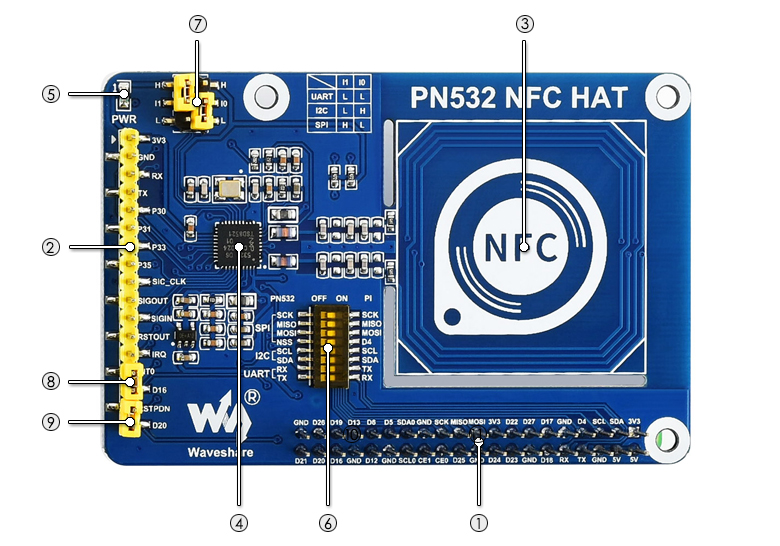 Raspberry Pi GPIO connector: for connecting with Raspberry PiPN532 control pins: for connecting with other host boards like STM32NFC induction coilPN532 chip: NFC controllerPower indicatorDIP switches: for configuring the connection between PN532 and Raspberry Pi (only one of the I2C/SPI/UART can be connected at the same time)Mode selection:I0-L, I1-L: enable UARTI0-H, I1-L: enable I2CI0-L, I1-H: enable SPIINT0 jumper: response signal, connects to Raspberry Pi D16RSTPDN jumper: reset signal, connects to Raspberry Pi D20Dimensions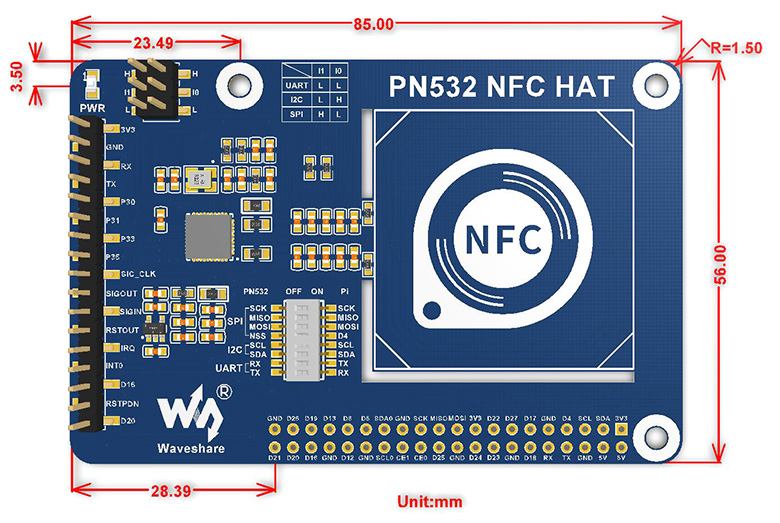 PN532 NFC HATInstructionThis is a Raspberry Pi NFC HAT based on PN532 operating in the 13.56MHz frequency range. It supports three communication interfaces: I2C, SPI, and UART.NFC (Near Field Communication) is a wireless technology that allows contactless point-to-point data communication between devices within a short distance of 10 cm. It is widely used in applications such as access control systems, smart tickets, meal cards, etc.Based on the popular NFC controller PN532 with multi-interface options, this HAT will easily enable NFC function for your Raspberry Pi.FeaturesStandard Raspberry Pi 40PIN GPIO extension header, supports Raspberry Pi series boards.Onboard PN532 chip, supports various NFC/RFID cards like MIFARE/NTAG2xx, etc.Three interface options: I2C, SPI, and UART, configured via jumpers and switches.Breakout control pins, for easily connecting with host boards like STM32/Arduino.Comes with development resources and manual (examples for Raspberry Python/C, STM32, Arduino).NoteThis module can only be used to write/read an NFC card whose password is known, it cannot be used for decrypting encrypted NFC cards. For example, the default password of all blocks of the Mifare Classic card is 0xFFFFFFFFFFFF. the Mifare card can be written/read-only when the default password isn't changedThis module cannot be used to copy a card unless the card use the default password.This module cannot be used to simulate an NFC card. Because the ID of the NFC card is 4 bytes, because of the security policy of PN532, it will set the first byte of simulated card to 0x08. For more details, please refer to http://www.nfc-tools.org/index.php?title=PN53x%E3%80%82Quick testingYou can quickly test the module by connecting it to PC with a USB to TTL module instead of a Raspberry Pi1. Hardware connection2. Set L0 to L and L1 to L by jumpers3. Connect USB to TTL Module to PC by USB cable4. Open Serial assistant software set itBaud rate：115200Data bits：8Stop bits：1Parity：NoneFlow control：None5. Check "HEX” and “HEX”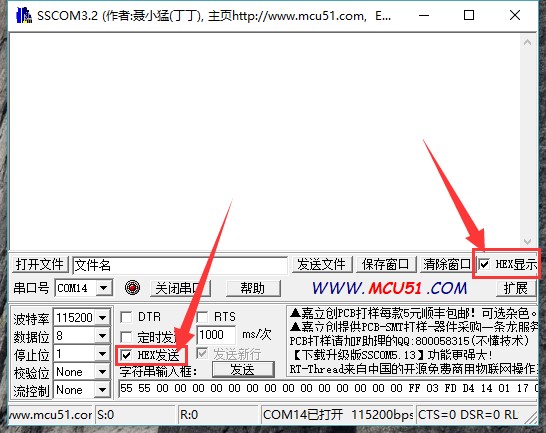 6. Select correct serial port and open7. Send data below to wake up FN532 module：55 55 00 00 00 00 00 00 00 00 00 00 00 00 00 00 FF 03 FD D4 14 01 17 00(Please refer to PN532 User Manual HSU wake up condition Chapter)The response from PN532 module should be：00 00 FF 00 FF 00 00 00 FF 02 FE D5 15 16 008. Send data below to scan Mifare Classic card（The blue card provided, hereafter called as "card"）00 00 FF 04 FC D4 4A 01 00 E1 00Closing card to coil part of module, module scan it and response:00 00 FF 0C F4 D5 4B 01 01 00 04 08 04 XXXXXXXXXX 00XXXXXXXXXX in response data is ID (3 bytes) and checksum (1 byte) of card.(Please refer to PN532 User Manual InListPassiveTarget Chapter）Using demo codesPN532 NFC HAT supports UART, I2C and SPI interface. You can use them according to your situation.After connecting PN532 NFC HAT (hereafter called as PN532) to Raspberry PI, then set the L1, L0 jumpers and DIP switch for different interfaces.Choose the interface：UART：By default, UART interface of Raspberry Pi is used for Sheell debugging. If you use serial port for degbugging, you need to add an USB to TTL module for communicating just like what we do on #Quick testing. In this case, the serial port is mapped as ttyUSB0 instead of ttyS0I2C： Raspberry Pi doesn't supports I2C Clock Stretching. However, PN532 may use Clock Stretching (slaver pull-down SCL pin of I2C interface). Clock Stretching cause that Raspberry Pi cannot control all I2C devices, therefore, if you need to connect other i2C device, we do not recommend you to use I2C interface.SPI：We use D4 (BCM) pin as Chip select pin of SPI interface. Take care about GPIO conflict.Raspberry Pi examplesDownload demo code from #Resources, unzip and copy raspberrypi folder to /home/pi of Raspberry Pi. You can firstly copy it to /boot of SD card, then copy it to /home/pi.SPI Interface1. Set L0 toL and L1 to H by jumpers2. Connect RSTPDN->D20 by jumper3. Set DIP switch to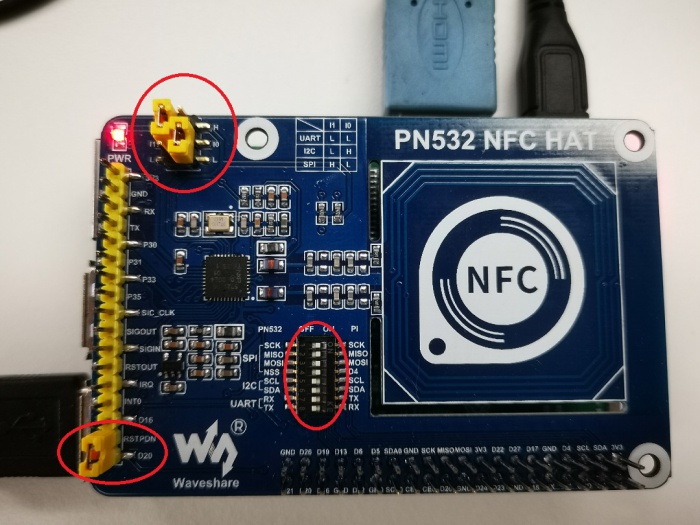 4. Connect PN532 NFC HAT to Raspberry Pi5. Enable SPI interfaceOpen Terminal of Raspberry Pi，use command: sudo raspi-configChoose Interfacing Options -> SPI -> Yes6. Run demo codes（Use example_get_uid.py and rpi_get_uid.c as example）Open Terminal, navigate to directory of demo codescd ~/raspberrypi/1) python code：Enter directory of python codes： cd ~/raspberrypi/python/Modify example_get_uid.py file，set the initialize code as ：pn532 = PN532_SPI(debug=False, reset=20, cs=4)#pn532 = PN532_I2C(debug=False, reset=20, req=16)#pn532 = PN532_UART(debug=False, reset=20)Save after modifying, then run the codes with command:python3 example_get_uid.py2) C codes：Enter directory of c code: cd ~/raspberrypi/c/example/Modify rpi_get_uid.c file, set initialize code as：PN532_SPI_Init(&pn532);//PN532_I2C_Init(&pn532);//PN532_UART_Init(&pn532);Save and compile：sudo makeRun the code：./rpi_get_uid.exe7. Expected result：Close card to coil part of PN532, the UID of card is readUART interface1. Set L0 to L and L1 to L by jumpers2. Connecting RSTPDN ->D20 by jumper3. Set DIP switch to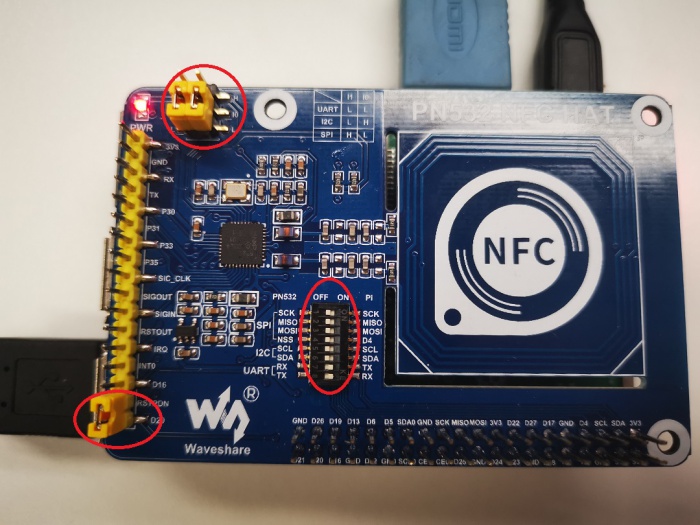 4. Connect PN532 to Raspberry Pi5. Enable Serial port. By default, the serial port is used for Shell debugging.Open Terminal of Raspberry PI and run command: sudo raspi-configChoose Interfacing Options-> Serial -> No -> Yes【Note】You need to restart Raspberry Pi after enabling serial port6. Run demo codes（Use example_get_uid.py and rpi_get_uid.c as examples）Open Terminal and navigate to directory of demo codes：cd ~/raspberrypi/1) python code：Enter directory of python code： cd ~/raspberrypi/python/Modify example_get_uid.py file, set initialize code to：#pn532 = PN532_SPI(debug=False, reset=20, cs=4)#pn532 = PN532_I2C(debug=False, reset=20, req=16)pn532 = PN532_UART(debug=False, reset=20)Save.Then run code by command:python3 example_get_uid.py2) C code：Enter directory of c code：cd ~/raspberrypi/c/example/Modify rpi_get_uid.c file, set initialize code to：//PN532_SPI_Init(&pn532);//PN532_I2C_Init(&pn532);PN532_UART_Init(&pn532);Save then compile code: sudo makeRun code：./rpi_get_uid.exe7. Expected result：Close card to coil part of PN532, the UID of card is readIf demo code of UART run failed, you can test serial port by this examplecd ~/raspberrypi/python/python3 example_uart_hex.pyEnter data and sent, data sent and received should be printed on terminal as expected. e.g. sent data below to wake up PN532：55 55 00 00 00 00 00 00 00 00 00 00 00 00 00 00 FF 03 FD D4 14 01 17 00The response data should be：00 00 FF 00 FF 00 00 00 FF 02 FE D5 15 16 00I2C interface1. Set L0 as H, L1 as L by jumpers2. Connect RSTPDN ->D20 and INT0 -> D16(avoid from Clock Stretching) by jumpers3. Set DIP switch to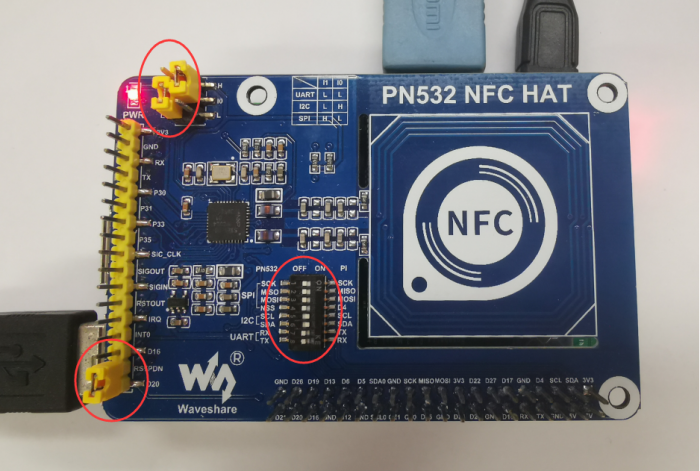 4. Connect PN532 to Raspberry Pi5. Enable I2C interfaceOpen Terminal of Raspberry Pi and run command: sudo raspi-configChoose Interfacing Options-> I2C -> Yes
6. Run code（Use example_get_uid.py and rpi_get_uid.c as examples）Open ternimal and navigate to directory of demo codes:cd ~/raspberrypi/1) python code：Enter directory of python code： cd ~/raspberrypi/python/Modify example_get_uid.py file, set initialize code to:#pn532 = PN532_SPI(debug=False, reset=20, cs=4)pn532 = PN532_I2C(debug=False, reset=20, req=16)#pn532 = PN532_UART(debug=False, reset=20)Save, then run codepython3 example_get_uid.py2) C code：Enter directory of c code：cd ~/raspberrypi/c/example/Modify rpi_get_uid.c file, set initialize code to：//PN532_SPI_Init(&pn532);PN532_I2C_Init(&pn532);//PN532_UART_Init(&pn532);Save then compile codes：sudo makeRun code：./rpi_get_uid.exe7. Expected result：Close card to coil part of PN532, the UID of card is readArduino examples1. Make sure that you have installed Arduino IDE in your PC2. Create a new folder in ...\Arduino\libraries (Installation directory of Arduino IDE) and named it as pn5323. Copy files pn532.c, pn532.h, pn532_uno.cpp and pn532_uno.h to ...\Arduino\libraries\pn532 from Arduino demo codes4. Demo codes is under examples\arduino (demo codes you download) directory5. Herein we take Arduino UNO board as exampleSPI interface1. Set L0 to L and L1 to H by hy jumpers2. Set DIP switch to：3. Connect PN532 NFC HAT to Arduino UNO: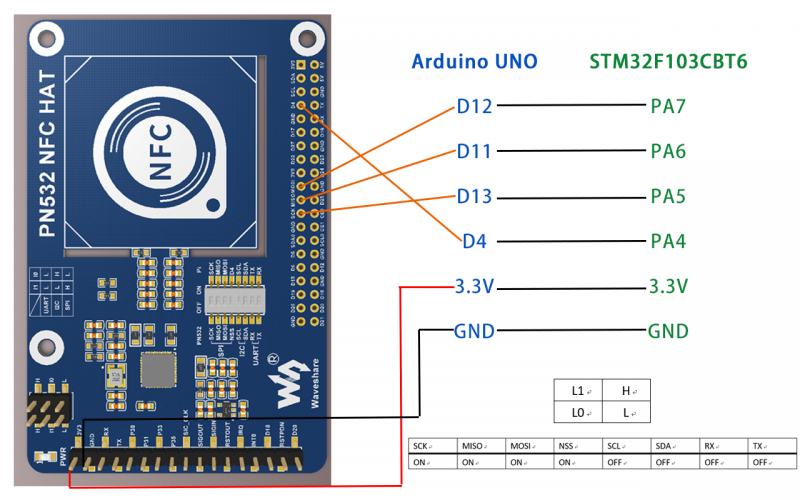 4. Run codes（Use examples\arduino\uno_get_uid\ uno_get_uid.ino as examples）：Open uno_get_uid.ino file, set initialize code to：PN532_SPI_Init(&pn532);//PN532_I2C_Init(&pn532);Compile and upload codes to Arduino UNOOpen Serial monitor, press Reset button of Arduino Uno to reset5. Expected result: close card to coil part of PN532, the UID of card is read and printed.I2C interface1. Set L0 to L and L1 to H by jumpers2. Set DIP switch to3. Connect PN532 NFC HAT to Arduino UNO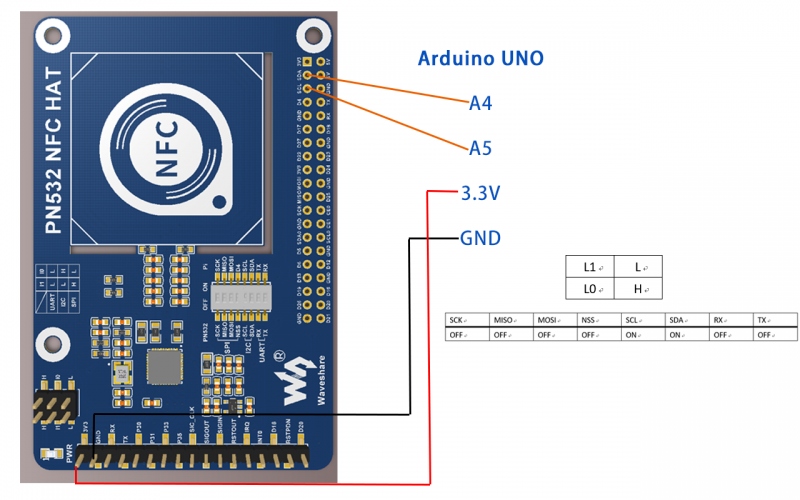 4. Run code（Use examples\arduino\uno_get_uid\ uno_get_uid.ino as example）：Open uno_get_uid.ino file, set initialize code to：//PN532_SPI_Init(&pn532);PN532_I2C_Init(&pn532);Compile and upload codes to Arduino UNO boardOpen Serial monitor, press Reset button of Arduino UNO board to reset.5. Expected result: close card to coil part of PN532, the UID of card is read and printed.STM32 exampleThe development board used here is Open103C which is based on STM32F103CBT6.Download project1. Open project by keil software（...\MDK-ARM\pn532_stm32.uvprojx），Click Rebuild to compile project.2. Choose programmer：Options for Target -> Debug-> Use，default: ST-Link Debugger。3. Choose download method：Options for Target -> Debug选项卡 -> Settings -> Debug -> Port，Default: JTAG.4. Connect Open board to PC by programmer. Note that you should power Open board separately.5. Click Download to download project.Hardware connectionSPI connection1. Set L0 to L and L1 to H by jumpers2. Set DIP switch to3. Connect PN632 to Open103C boardI2C connection1. Set L0 to H and L1 to L by jumpers2. Set DIP switch to3. Connect PN632 to Open103C boardSoftware settingOpen project and choose the interface according to interface used. recompile and download// PN532_SPI_Init(&pn532);PN532_I2C_Init(&pn532);4. Connect USB to TTL module to UART1 interface (PA9->RX, PA10->TX） of STM32 and PC.5. Open serial assistant software, and reset Open103C6. Expected result: close card to coil part of PN532, the UID of card is read and printed.Description of examplesExamples above are used to read UID of Mifare Classic card (example_get_uid.py / rpi_get_uid.exe / uno_get_uid.ino / stm32_get_uid), here we describe other examples.【Note】Before run the examples, you should set the L0/L1 pins and DIp switch according to interfaces used. You cannot set all the pins to ON,it will cause that data received are wrong. Here we take 0 is OFF and 1 is ONUART interface:Set jumpers [L1..L0] as LL，set DIP switch to 00000011I2C interface: Set jumpers [L1..L0] as LH, set DIP switch to 00001100.SPI interface: Set jumpers [L1..L0] as HL, set DIP switch to 11110000.Read Mifare Classic card
Expected result:Close the Mifare Classic card to PN532 NFC HAT, the data in card are printed:0 : 37 F9 20 69 87 08 04 00 62 63 64 65 66 67 68 691 : 00 00 00 00 00 00 00 00 00 00 00 00 00 00 00 002 : 00 00 00 00 00 00 00 00 00 00 00 00 00 00 00 003 : 00 00 00 00 00 00 FF 07 80 69 FF FF FF FF FF FF4 : 00 00 00 00 00 00 00 00 00 00 00 00 00 00 00 005 : 00 00 00 00 00 00 00 00 00 00 00 00 00 00 00 006 : 00 00 00 00 00 00 00 00 00 00 00 00 00 00 00 007 : 00 00 00 00 00 00 FF 07 80 69 FF FF FF FF FF FF8 : 00 00 00 00 00 00 00 00 00 00 00 00 00 00 00 009 : 00 00 00 00 00 00 00 00 00 00 00 00 00 00 00 0010 : 00 00 00 00 00 00 00 00 00 00 00 00 00 00 00 0011 : 00 00 00 00 00 00 FF 07 80 69 FF FF FF FF FF FF… …63 : 00 00 00 00 00 00 FF 07 80 69 FF FF FF FF FF FFNote：Data of every row are related to every block of cardFirst 4 bytes of block 0 are UID of Mifare Classic card, fifth byte is parity bit. It is checksum of the first 4 bytes.Block 0 (UID) of classic card cannot be modified.Every sector have four blocks, these four blocks use same password. For example, blocks 4N~4N+3 belong to same sector.Block 4N+3 is cipher block, that is if you want to read the data of blocks 4N~4N+2, you must use cipher of block 4N+3.The car has 64 blocks in total, which is 1K.e.g. To read block 6, we need to use cipher of the related sector, that is the data of block 7.7 : 00 00 00 00 00 00 FF 07 80 69 FF FF FF FF FF FFThe first six bytes are KEY A, it is default FF FF FF FF FF FF, if you read it, the data response would be 00 00 00 00 00 00. The last six bytes are KEY B saved in plaintext. KEY A and KEY B of Mifare Classic card are default FF FF FF FF FF FF.Four bytes in the middle are Access Bits, default FF 07 80 69. Access Bits are used for controlling access permission, it will be locked if user write wrong data to them.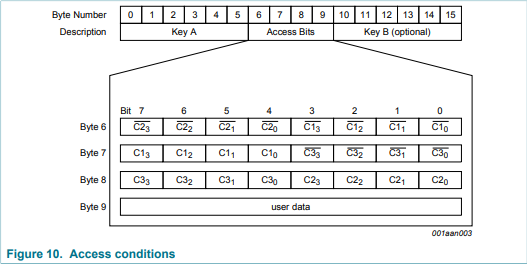 For example, if you write 0xFF to byte 6, high four bits of byte 7 should be 0b0000,low four bits of byte 8 should be 0b0000. For more details, please refer to Access conditions for data blocks section of MF1S50YYX_V1.pdfThe card provided can be unlock by "back door" leaved, however, if you use common Mifare card, once you write wrong data to Access Bits, the card will be locked and unable to restore. Be careful when you writing cardRead/Write Mifare Classic
Expected result: Close Mifare Classic card to PN532 NFC HAT, block 6 will be written with data 00 01 02 03 04 05 06 07 08 09 0A 0B 0C 0D 0E 0F.Note:Before you write the block 6, you should make sure that the cipher of block 6 is 0xFF FF FF FF FF FF, which are the first six bytes of block 7.If you want to modify examples and try to write block N+3, you much be careful and remember the cipher. Because that N+3 is cipher block, once you forget the cipher, you should not access block N~N+2 any more.Read NTAG2XX cardExpected result: Close Ntag215 card to PN532 NFC HAT, data of the card will be printed0: 04 85 32 3b1: 92 a8 64 802: de 48 00 003: e1 10 3e 004: 03 00 fe 005: 00 00 00 006: 00 00 00 007: 00 00 00 00… …134: 00 00 00 00Note：Ntag215 card should be purchase separately.Page of Ntag215 card just like blocks of Mifare card.The first three bytes of page 0 is UID0~UID2 of Ntag215 card, the fourth byte is parity bits, it is checksum of the first three bytes and 0x88 (Cascade Tag).Page 1 are UID3 ~ UID6 of card.The first byte of Page 2 is parity bit, it is checksum (Xor) of UID3 ~ UOD6.Read/Write NTAG2XX CardExpected result: Close Ntag215 card to PN532 NFC HAT, data 00 01 02 03 are written to Page 6.Note：The last two bytes of Page 2 are used for flag and lock page from 03h to 0Fh, set them to read-only mode. This operation is not reversible. Please take care about it when you try to write the page. For more details, please refer to Static lock bytes (NTAG21x) Section of NTAG213/215/216 file.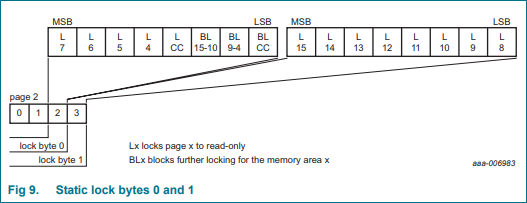 If you want to lock data of pages after Page 10h, you should write corresponding addresses to first three bytes of Page 28h （Ntag213）, Page 82h （Ntag215） or Page E2h（Ntag216）.For details, please refer to Dynamic Lock Bytes Section of NTAG213/215/216 file.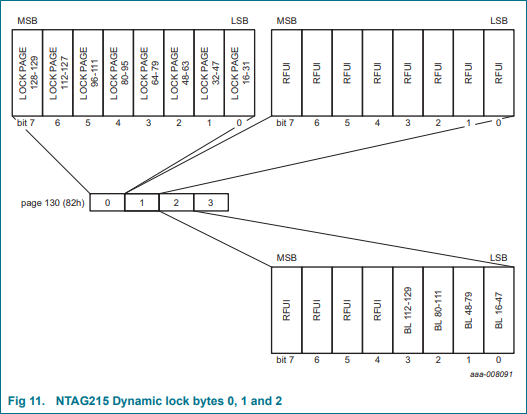 About more functions of Ntag2xx car please refer to NTAG213/215/216 manual.Write GPIO of PN532Expected result: Print status of PN532's GPIOPin P30: 1Pin P31: 0Pin P32: 1Pin P33: 0Pin P34: 1Pin P35: 0Pin P71: 0Pin P72: 1Pin I0: 1Pin I1: 0Note：Examples will set GPIO：P30 -> HIHG，P31 -> LOW，P33 -> LOW，P35 -> LOW，P71 -> LOW，P72 -> HIGHNote：P32 is int0, once it is set to LOW, PN532 is reset.P34 is SIC_CLK, it is always High when you read itP71 is MISO, it is High when you set PN532 to SPI mode.P72 is SCK，it is High when you set PN532 to SPI Mode.When powering, PN532 will set communication mode according to L0/L1. After setting, you can remove jumpers and use them as GPIO.The states of PIN P30 -- P35 will be set to Hihg after hardware reset (RSTPDN is set to Low for 2s and then set to High)Read GPIO of PN532Expected result: Print states of PN532's GPIOPort P3: 0x3fPort P7: 0x07Port I: 0x07Pin P30: 1Pin P31: 1Pin P32: 1Pin P33: 1Pin P34: 1Pin P35: 1Pin I0: 1Pin I1: 0Note:The states of PIN P30 -- P35 will be set to Hihg after hardware reset (RSTPDN is set to Low for 2s and then set to High)PN532 NFC HATUSB to TTL Module3V33.3VGNDGNDTXRXRXTXSCKMISOMOSINSSSCLSDARXTXONONONONOFFOFFOFFOFFConnect PN532 NFC HAT to Raspberry Pi via SPI interfaceConnect PN532 NFC HAT to Raspberry Pi via SPI interfacePN532 NFC HATRaspberry Pi (BCM)SCKSCKMISOMISOMOSIMOSINSSP4 (D4)SCKMISOMOSINSSSCLSDARXTXOFFOFFOFFOFFOFFOFFONONConnect PN532 NFC HAT to Raspberry Pi via UART interfaceConnect PN532 NFC HAT to Raspberry Pi via UART interfacePN532 NFC HATRaspberry PiRXTXTXRXSCKMISOMOSINSSSCLSDARXTXOFFOFFOFFOFFONONOFFOFFConnect PN532 NFC HAT to Raspberry Pi via I2C interfaceConnect PN532 NFC HAT to Raspberry Pi via I2C interfacePN532 NFC HATRaspberry PiSCLSCLSDASDASCKMISOMOSINSSSCLSDARXTXONONONONOFFOFFOFFOFFConnect PN532 NFC HAT to Arduino UNO via SPI interfaceConnect PN532 NFC HAT to Arduino UNO via SPI interfacePN532 NFC HATArduino UNOSCKD13MISOD12MOSID11NSSD4SCKMISOMOSINSSSCLSDARXTXOFFOFFOFFOFFONONOFFOFFConnect PN532 NFC HAT to Arduino UNO via I2C interfaceConnect PN532 NFC HAT to Arduino UNO via I2C interfacePN532 NFC HATArduino UNOSCLA5SDAA4SCKMISOMOSINSSSCLSDARXTXONONONONOFFOFFOFFOFFConnect PN532 NFC HAT to STM32F via SPI interfaceConnect PN532 NFC HAT to STM32F via SPI interfacePN532 NFC HATSTM32F103CBT6SCKPA5MISOPA6MOSIPA7NSSPA4SCKMISOMOSINSSSCLSDARXTXOFFOFFOFFOFFONONOFFOFFConnect PN532 NFC HAT to STM32F via I2C interfaceConnect PN532 NFC HAT to STM32F via I2C interfacePN532 NFC HATSTM32F103CBT6SCLPB6SDAPB7ExamplesHardware platformexample_dump_mifare.pyRaspberry Pirpi_dump_mifare.cRaspberry Piuno_dump_mifare.inoArduino UNOstm32_dump_mifare/MDK-ARM/pn532_stm32.uvprojxSTM32F103CBT6ExamplesHardware Platformexample_rw_mifare.pyRaspberry Pirpi_rw_mifare.cRaspberry Piuno_rw_mifare.inoArduino UNOstm32_rw_mifare/MDK-ARM/pn532_stm32.uvprojxSTM32F103CBT6ExamplesHardware plaftformexample_dump_ntag2.pyRaspberry Pirpi_dump_ntag2.cRaspberry Piuno_dump_ntag2.inoArduino UNOstm32_dump_ntag2/MDK-ARM/pn532_stm32.uvprojxSTM32F103CBT6ExamplesHardware platformexample_rw_ntag2.pyRaspberry Pirpi_rw_ntag2.cRaspberry Piuno_rw_ntag2.inoArduino UNOstm32_rw_ntag2/MDK-ARM/pn532_stm32.uvprojxSTM32F103CBT6ExamplesHardware platformexample_write_gpio.pyRaspberry Pirpi_write_gpio.cRaspberry Piuno_write_gpio.inoArduino UNOstm32_write_gpio/MDK-ARM/pn532_stm32.uvprojxSTM32F103CBT6ExamplesHardware platformexample_read_gpio.pyRaspberry Pirpi_read_gpio.cRaspberry Piuno_read_gpio.inoArduino UNOstm32_read_gpio/MDK-ARM/pn532_stm32.uvprojxSTM32F103CBT6